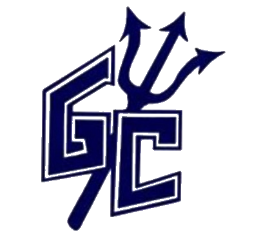 2022 Gate City Girls Basketball 11/29Dobyns-Bennett (TN)Home12/6Tennessee High (TN)Away12/10West Ridge (TN)DateLocation12/13Abingdon*Home12/17Tennessee High (TN)Home12/20Ridgeview*Home12/23Dobyns-Bennett (TN)**Away12/30Cloudland (TN)**Away1/3Central*Away1/4Daniel Boone (TN)Home1/10John Battle*Away1/13Lee*Home1/14Cloudland**Home1/17Union*Home1/20Abingdon*Away1/21West Ridge (TN)Away1/24Ridgeview*Away1/27Central*Home2/1Daniel Boone (TN)Away2/3John Battle*Home2/7Lee*Away2/10Union*Away* Mountain 7 District* Mountain 7 District* Mountain 7 District** Girls Only** Girls Only** Girls Only